Handwriting Practice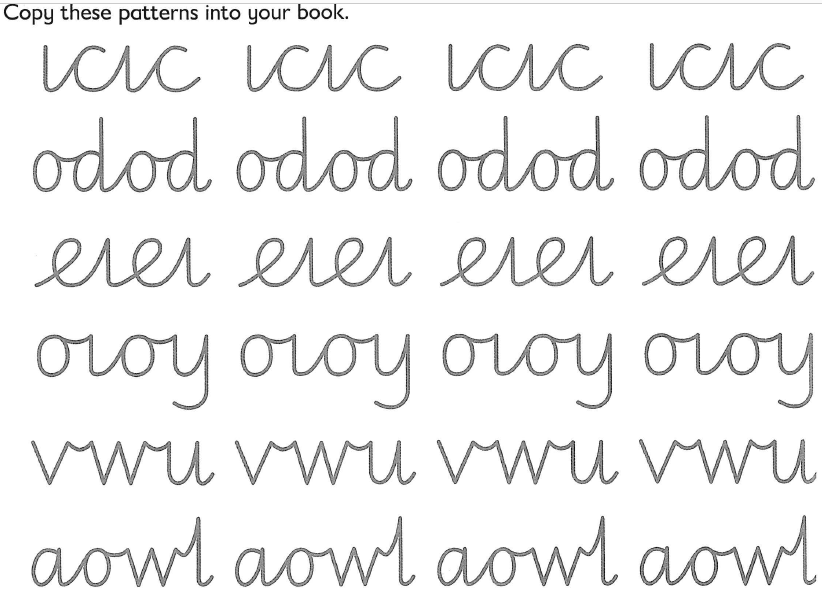 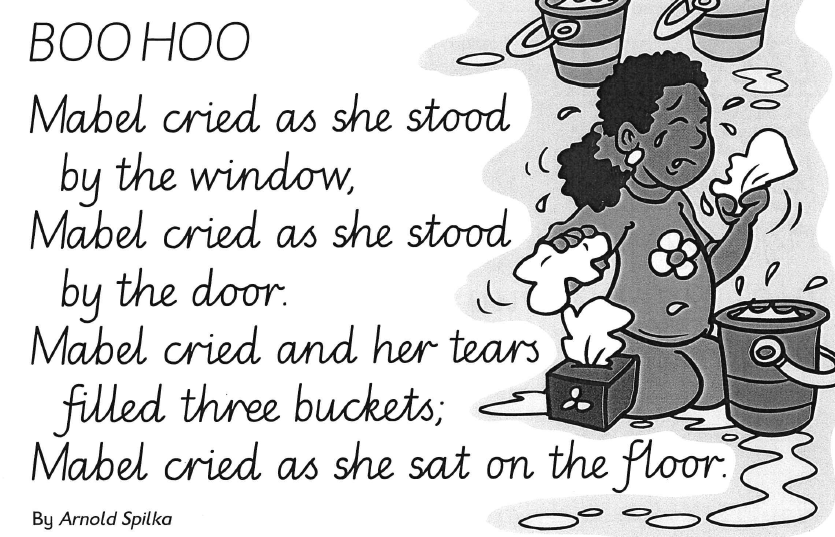 